Μαθησιακά Αντικείμενα για την ιστορία 2Οού αιώνα 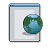 Φωτόδεντρο  Μαθησιακών Αντικειμένων, ΣΥΛΛΟΓΗ ΙΣΤΟΡΙΑΣ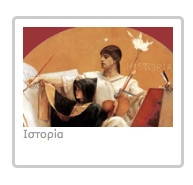 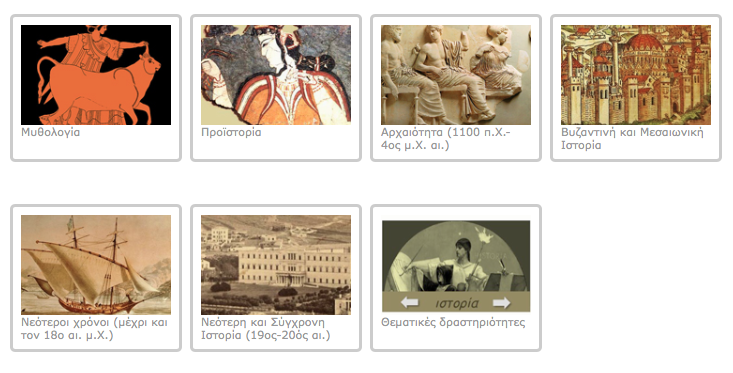 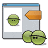 	ΜΑΘΗΣΙΑΚΑ ΑΝΤΙΚΕΙΜΕΝΑ ΜΕ ΘΕΜΑΤΑ ΤΟΥ 20ΟΥ ΑΙΩΝΑ ΧΡΟΝΟΛΟΓΙΚΗ ΚΑΤΑΤΑΞΗΗ πολυπρισματικότητα των ιστορικών πηγών - Το αγροτικό ζήτημα στις αρχές του 20ού αιώναΟ Μακεδονικός ΑγώναςΕπίπεδα ανάγνωσης ιστορικής πηγής - Διαφήμιση φωτογραφικών μηχανώνΔιαμόρφωση ιστορικού ερωτήματος - Η υπερατλαντική μετανάστευσηΙστορικά ερωτήματα και πηγές - Το υπερατλαντικό μεταναστευτικό ρεύμαΤο κίνημα στο Γουδί (1909)Το κίνημα στο Γουδί (1909) - Τα αιτήματαΤο κίνημα στο Γουδί (1909) - «Η Αναγέννησις της Ελλάδος»Η πολυπρισματικότητα των ιστορικών πηγών - Η έναρξη των Βαλκανικών πολέμωνΒαλκανικοί πόλεμοι - Οι σύμμαχοιΟι σύμμαχοι του Α΄ Βαλκανικού πολέμουΟπτικές πηγές του 20ού αιώνα - Ο στόλοςΗ παράδοση των Ιωαννίνων στον ελληνικό στρατό (1913)Βαλκανικοί πόλεμοι - Τα προσωπικά ημερολόγιαΗ Θεσσαλονίκη το 1912 - Η ελληνική διοίκησηΒαλκανικοί πόλεμοι - Οι διεκδικήσεις και τα οφέλη των βαλκανικών κρατών«Να καώσι» - Τα βιβλία της εκπαιδευτικής μεταρρύθμισης του 1917Οι συμμαχίες του Α΄ Παγκοσμίου πολέμουΔιακρίνω αιτίες, γεγονότα και συνέπειες του Α΄ Παγκοσμίου πολέμουΔιάκριση της έννοιας της αιτιότητας - Α΄ Παγκόσμιος πόλεμοςΕπίπεδα ανάγνωσης ιστορικής πηγής - Διαφημιστική αφίσα εργαστηρίου θερμαστρών (1920)Επίπεδα ανάγνωσης ιστορικής πηγής - Εμπορική επιστολή Σηροτροφικού Οίκου (Κύμη 1921)Επίπεδα ανάγνωσης ιστορικής πηγής - Άρθρο εφημερίδας (1922)Μικρασιατική Καταστροφή - Η πυρκαγιά της ΣμύρνηςΤο οδοιπορικό των προσφύγων μετά τη Μικρασιατική ΚαταστροφήΜαρτυρίες από την Έξοδο...Ιστορικά ερωτήματα και πηγές - Οι πρόσφυγες του 1922Ιστορικά ερωτήματα και πηγές - Η χρησιμότητα ιστορικών πηγών για την αποκατάσταση των προσφύγωνΙστορικά θέματα και πηγές - Διάκριση θεματικών πεδίων κοινωνικής ιστορίας του ΜεσοπολέμουΙστορικά ερωτήματα και πηγές - Το γυναικείο κίνημα κατά τη διάρκεια του ΜεσοπολέμουΤο εργατικό κίνημα - Οι καπνεργάτεςΜεσοπόλεμος - Η οικονομική κρίση του 1929Μελετώ την οπτική πηγή - Σάμος (1932)Επίπεδα ανάγνωσης ιστορικής πηγής - Απογραφή πληθυσμού του 1940Η επεξεργασία των ιστορικών πληροφοριών - Η δικτατορία του Ιωάννη ΜεταξάΔιάκριση πρωτογενών και δευτερογενών ιστορικών πηγών - Η Ελλάδα στον Β΄ Παγκόσμιο πόλεμοΟ Ελληνοϊταλικός πόλεμος - Οι βομβαρδισμοίΟ Ελληνοϊταλικός πόλεμος - Τα πολεμικά ανακοινωθένταΟ Ελληνοϊταλικός πόλεμος - Οι αφίσες του πολέμουΓερμανική Κατοχή (1941-1944) - Η κυβέρνηση ΤσολάκογλουΕπίπεδα ανάγνωσης ιστορικής πηγής - Ημερολόγιο Κατοχής (1941)Μελετώ την οπτική πηγή - Αθήνα (1941)Βρίσκω ό,τι δεν «ταιριάζει» - ΚατοχήΔιακρίνω πρωτογενείς και δευτερογενείς ιστορικές πηγές για τις συνθήκες διαβίωσης στην ΚατοχήΕπίπεδα ανάγνωσης ιστορικής πηγής - Δίστομο (Ιούνιος 1944)Γερμανική Κατοχή (1941-1944) - Τα αντίποιναΟι απώλειες του Β΄ Παγκοσμίου πολέμουΘέματα ιστορικής διερεύνησης - Η διάσωση των ελληνικών αρχαιοτήτων κατά τον Β΄ Παγκόσμιο πόλεμοΤα ναζιστικά στρατόπεδα συγκέντρωσης - Οι κρατούμενοιΟπτικές πηγές του 20ού αιώνα - «Ξαφνικά άρχισε να βρέχει»Οπτικές πηγές του 20ού αιώνα - «… σαν να κάναμε εμείς την παρέλαση»Η πολυπρισματικότητα των ιστορικών πηγών - Ο Εμφύλιος πόλεμοςΜελετώ την οπτική πηγή - Ελλάδα (1947)Εμφύλιος πόλεμος - Οι συνέπειεςΕπίπεδα ανάγνωσης ιστορικής πηγής - Πιστοποιητικό νομιμοφροσύνης (1954)Μεταπολεμικά χρόνια - Η αντιπαροχήΙστορικά θέματα και πηγές - Διάκριση θεματικών πεδίων κοινωνικής ιστορίας της δεκαετίας του 1960Διακρίνω αιτίες, γεγονότα και συνέπειες του Ψυχρού πολέμουΔιάκριση της έννοιας της αιτιότητας - Ψυχρός πόλεμοςΗ στρατιωτική δικτατορία (1967-1974) - Η κατάλυση της δημοκρατίαςΣτρατιωτική δικτατορία (1967-1974) - Αφίσες διαμαρτυρίαςΘέματα ιστορικής διερεύνησης - Αντίσταση στη στρατιωτική δικτατορία (1967-1974)Η αντίσταση και οι αντιδράσεις στο στρατιωτικό καθεστώς (1967-1974)Η αποκατάσταση της δημοκρατίας το 1974ΘΕΜΑΤΙΚΗ ΚΑΤΑΤΑΞΗΣυνέχεια και αλλαγή - Οικιακά σκεύηΣυνέχεια και αλλαγή - Οικιακά σκεύη άλλοτε και τώραΣυνέχεια και αλλαγή - Η τεχνολογία της κουζίναςΣυνέχεια και αλλαγή - Η επίπλωση και η διακόσμηση του σπιτιούΣυνέχεια και αλλαγή - Οικιακές συσκευέςΒρίσκω ό,τι δεν «ταιριάζει» - Εργασίες του αγροτικού κόσμουΒρίσκω ό,τι δεν «ταιριάζει» με τις αγροτικές εργασίες του 20ού αιώναΒρίσκω ό,τι δεν «ταιριάζει» με τα αγροτικά εργαλεία του 20ού αιώναΒρίσκω ό,τι δεν «ταιριάζει» - Εργαλεία του αγροτικού κόσμουΒρίσκω ό,τι δεν «ταιριάζει» - Ελληνικά χαρτονομίσματαΒρίσκω ό,τι δεν «ταιριάζει» - Παραδοσιακά επαγγέλματαΚατανόηση ιστορικού χρόνου - Χρονολογική σειρά αυτοκινήτωνΚατανόηση ιστορικού χρόνου - Χρονολογική σειρά πλοίωνΤαξινόμηση τεκμηρίων κατά χρονολογική σειράΗ εδαφική ολοκλήρωση της Ελλάδας (1830-1947)Η εδαφική ολοκλήρωση του ελληνικού κράτουςΗ λαϊκή εικονογραφία - Πολεμικά θέματαΧρονολογώ τις πηγές - Προσωπικά αντικείμεναΧρονολογώ τις πηγές - Γεγονότα του 20ού αιώναΧρονολογώ τις πηγές - ΟικονομίαΧρονολογώ τις πηγές - Ελληνικές πόλειςΔιακρίνω απόψεις και γεγονότα σε φράσειςΔιακρίνω απόψεις και γεγονότα σε ιστοριογραφικά κείμεναΔιάκριση μεταξύ άποψης / ερμηνείας και γεγονότος – ΦράσειςΔιάκριση μεταξύ άποψης / ερμηνείας και γεγονότος - Ιστοριογραφικά κείμεναΣυντάσσοντας το γλωσσάριο του έθνους – κράτουςΣυντάσσοντας το γλωσσάριο της οικονομίαςΣυντάσσοντας το γλωσσάριο του πολιτειακού συστήματοςΣυντάσσοντας το γλωσσάριο της ελληνικής κοινωνίαςΣυντάσσοντας το γλωσσάριο του ελληνικού κράτουςΣυντάσσοντας το γλωσσάριο των πολιτισμικών κινημάτωνΣυντάσσοντας το γλωσσάριο του Ψυχρού πολέμουΣυντάσσοντας το γλωσσάριο του προσφυγικού ζητήματοςΣυντάσσοντας το γλωσσάριο του Α΄ Παγκοσμίου πολέμουΣυντάσσοντας το γλωσσάριο του Β΄ Παγκοσμίου πολέμουΜΕΘΟΔΟΛΟΓΙΚΑ ΕΡΓΑΛΕΙΑΟι μορφές και τα είδη των ιστορικών πηγώνΜαθαίνω τις μορφές και τα είδη των ιστορικών πηγώνΑξιοποίηση των διαφορετικών μορφών και ειδών των ιστορικών πηγώνΗ διεύρυνση της έννοιας της ιστορικής πηγήςΜορφολογία των ιστορικών πηγών - Δυνατότητες και αδυναμίεςΙστορικά ερωτήματα και πηγές - Η διαμόρφωση του ιστορικού ερωτήματοςΤυπολογία ερωτήσεων επί των ιστορικών πηγώνΟΔΗΓΟΙ ΑΝΑΓΝΩΣΗΣ ΙΣΤΟΡΙΚΩΝ ΠΗΓΩΝιστορικές πηγές	Οδηγός ανάγνωσης των ιστορικών πηγών	Μαθαίνω να μελετώ τις ιστορικές πηγές (μικρός οδηγός)γραπτές πηγές	Οδηγός ανάγνωσης των γραπτών ιστορικών πηγών	Μαθαίνω να μελετώ τις γραπτές ιστορικές πηγές (μικρός οδηγός)οπτικές πηγέςΟδηγός ανάγνωσης των οπτικών ιστορικών πηγώνΜαθαίνω να μελετώ τις οπτικές ιστορικές πηγές (μικρός οδηγός)οπτικοακουστικές πηγέςΟδηγός ανάγνωσης των οπτικοακουστικών ιστορικών πηγών	Μαθαίνω να μελετώ τις οπτικοακουστικές ιστορικές πηγές (μικρός οδηγός)ηχητικές πηγέςΟδηγός ανάγνωσης των ηχητικών ιστορικών πηγών	Μαθαίνω να μελετώ τις ηχητικές ιστορικές πηγές (μικρός οδηγός)στατιστικές πηγέςΟδηγός ανάγνωσης των στατιστικών ιστορικών πηγώνΜαθαίνω να μελετώ τις στατιστικές ιστορικές πηγές (μικρός οδηγός)ηλεκτρονικές πηγές	Οδηγός ανάγνωσης των ηλεκτρονικών ιστορικών πηγώνΜαθαίνω να μελετώ τις ηλεκτρονικές ιστορικές πηγές (μικρός οδηγός)ιστορικοί χάρτες	Οδηγός ανάγνωσης των ιστορικών χαρτών	Μαθαίνω να μελετώ τους ιστορικούς χάρτες (μικρός οδηγός)ιστορικά αντικείμεναΟδηγός ανάγνωσης των ιστορικών αντικειμένων	Μαθαίνω να μελετώ τα ιστορικά αντικείμενα (μικρός οδηγός)προφορικές μαρτυρίες	Οδηγός ανάγνωσης των προφορικών μαρτυριών	Μαθαίνω να μελετώ τις προφορικές μαρτυρίες (μικρός οδηγός)πηγές του τοπίου	Οδηγός ανάγνωσης των πηγών του τοπίου	Μαθαίνω να μελετώ τις πηγές του τοπίου (μικρός οδηγός)